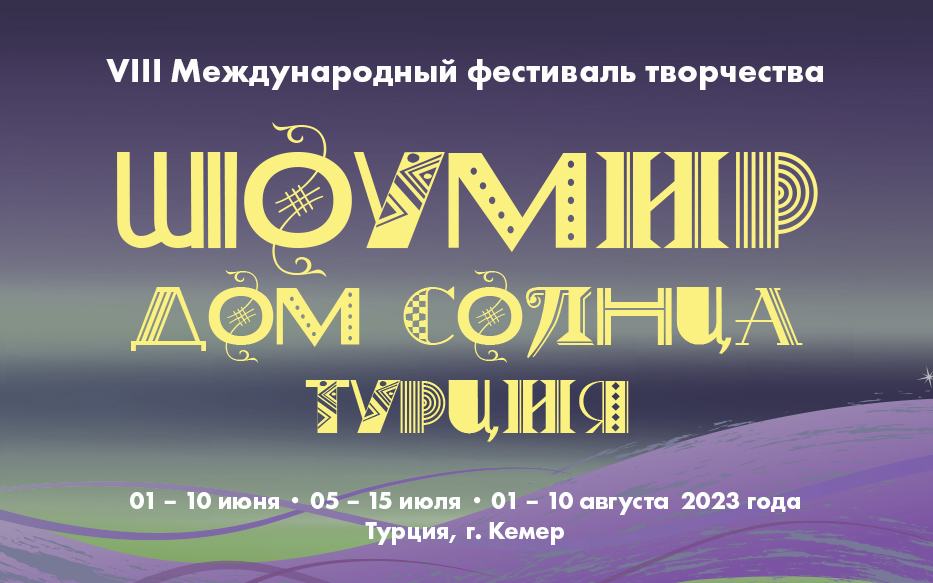 VIII Международный фестиваль-конкурс творчества «ШОУМИР ДОМ СОЛНЦА ТУРЦИЯ»СКАЧАТЬ ЗАЯВКУПо многочисленным просьбам участников, фестивальное лето порадует нас фестивалями в июне, июле, августе. Даты проведенияМесто проведенияТурция округ Анталия г. КемерОрганизаторыКультурный центр "ШОУМИР" г. Москва РоссияДепартамент по культурным связям округа Анталия ТурцияМеждународная общественная организация культуры, образования, помощи и солидарности«FİLİZ-POCTOK»       (BAĞIMSIZ DEVLETLER TOPLULUĞU EĞİTİM KÜLTÜR YARDIMLAŞMA ve DAYANIŞMA DERNEĞİ)При поддержкеГлавы Муниципалитета г. КемерГлавы Департамента по культурным связям региона АнталияЗвучат Торжественные фанфары,  открывающие  VII  Международный фестиваль-конкурс  творчества «ШОУМИР ДОМ СОЛНЦА ТУРЦИЯ»Участников фестиваля встречает изумрудный берег Средиземного  моря, ласковое солнце, магия красоты и гостеприимства  Востока. И это все сказочная страна Турция!VIII Международный фестиваль-конкурс  творчества «ШОУМИР ДОМ СОЛНЦА ТУРЦИЯ» пройдет в три заезда и рассчитана на 10 дней:01 – 10  июня   2023 г. 05 – 15  июля   2023 г. 01 – 10 августа 2023 г. Юные дарования со всего мира не только будут радовать своим творчеством, но и прикоснутся к традиционной народной культуре Турции, пообщаются с яркими представителями музыкальных и танцевальных коллективов. Фестиваль дает возможность стать победителем престижного Международного конкурса и насладиться великолепным отдыхом.Кемер - это город лазурных пляжей, город праздников и фестивалей, город-история, который помнит Александра Македонского, Антония и многих других полководцев  древности. Здесь находятся руины античного города Фазелиса, гора Химера в Олимпосе, затонувший древнегреческий город.  Прекрасная экскурсионная программа сделает ваше  пребывание  особенно приятным.На наш фестиваль вы можете приглашать  друзей, родителей, т. к. их теплота и поддержка очень важна в нелегкой конкурсной борьбе.          И конечно, совместное участие в творческих встречах, флеш-мобах, экскурсиях, праздничных мероприятиях, конкурсах, дискотеках. Техническое оснащениеКонкурсная программа фестиваля пройдет в  Концертном зале Мэрии города Кемер, в закрытом помещении с кондиционером.  Сцена зала оснащена современным звуковым и световым оборудованием.                                             Размер сцены 12х9х8,5 м.     Гала-концерт, награждение, дискотека с участием Лауреатов, Дипломантов, а так же гостей фестиваля и  Звезд  эстрады пройдут в самом красивом месте г. Кемера- центральном парке. Сценический  парковый комплекс оборудован специально для нашего фестиваля, сцена оснащена современным звуковым и световым оборудованием.  НоминацииХореография  соло исполнители, малые формы (2-4 человека), ансамбли:Народный танец – фольклорный, народно-сценический.Классический танец – традиционная техника исполнения, деми-классика, нео-классика.Эстрадный танец – народно-стилизованный, джаз, смешанный стиль.Современная хореография – модерн, джаз-модерн, неофолк. Спортивно-эстрадный танец – сочетание хореографии, акробатики, гимнастики.Танцевальное шоу – смесь стилей и направлений. Исполняются 2 номера, продолжительностью не более 5 минут каждый. Инструментальное исполнительство  соло исполнители на различных музыкальных инструментах (даже экзотических), ансамбли, камерные оркестры, оркестры:Все  исполнители оцениваются жюри  отдельно  в своей инструментальной группе и возрастной категории.Исполняются 2 произведения, продолжительностью не более 5 минут каждое.Хоры  от 12 человек.Народный, классический, эстрадный, фольклорный, джазовый  вокал.Конкурсные выступления проводятся в сопровождении фонограммы -1, музыкального аккомпанемента или a-capella.Исполняются 2  произведения, продолжительностью не более 5 минут каждое.Вокал  солисты, малые формы (дуэт, трио, квартет), ансамбли (до 12 человек)Народный, классический, эстрадный, фольклорный, джазовый  вокал.Конкурсные выступления проводятся в сопровождении фонограммы -1, музыкального аккомпанемента или a-capella.  Использование БЭК-вокала не допускается.Исполняются 2  произведения, продолжительностью не более 5 минут.                                                                                                                              Молодежный театр  отрывок из спектакля, постановка, этюд.Допускается использование мобильной декорации, видео, других зрелищных эффектов.К конкурсу допускается 1 постановка, отрывок из спектакля, этюд, продолжительностью не более 15 минут.Театр мод  дефиле.Театрализованный показ коллекции моделей и костюмов, выполненных в единой художественной концепции. Обязательна аннотация каждой коллекции, распечатанная для жюри: материал, идея, техника исполнения.К показу допускаются 2 коллекции, продолжительность не более 10 минут каждая.Изобразительное и прикладное творчество  рисунок, живопись, декоративно-прикладное творчество, художественная фотография.К конкурсу допускается не более 2 работ. Работы могут быть представлены как учащимися, так и педагогами. На каждое произведение готовится табличка с указанием данных автора, техники исполнения, ФИО преподавателя, полное название учебного заведения.Выразительное чтение  проза, стихотворение, художественное творчество, публицистика.К конкурсу допускается 2 произведения. Возможно музыкальное сопровождение, видеоролик.Продолжительность не более 5 минут каждое.Твори добро  конкурсанты с ограниченными возможностями (во всех номинациях и возрастных категориях)Цирковое искусство (оригинальный жанр)  эквилибр, клоунада, жонглирование, акробатика, пластический этюд.Конкурсная программа может сопровождаться музыкальным, видео оформлением, другими зрелищными эффектами.Возрастные группыдо 7 лет;  7-9 лет; 10-12 лет; 13-15 лет; 16-18 лет; 19-21 лет; 22-25 лет;  от 25 лет; смешанная возрастная категория  MIXКаждый коллектив или соло-исполнитель имеет право участвовать как в одной, так и в  нескольких номинациях и возрастных группах.Выступления должны выполняться под фонограмму либо в сопровождении концертмейстера. Запрещается использовать фонограмму низкого технического уровня. Фонограммы  могут быть представлены  на flash-картах в формате MP3.Конкурсные выступления проводятся по графику согласно жеребьевке.Состав судейской коллегии (жюри) Судейская коллегия, состоящая из известных деятелей культуры и искусства, представителей  средств массовой информации и  шоу-бизнеса призвана выразить своё профессиональное мнение в области хореографии, вокала, инструментального творчества, цирка, театрального жанра, изобразительного искусства, декоративно-прикладного творчества и фотографии. Жюри оценивает конкурсантов в каждой номинации и возрастной группе сразу по окончанию его выступления  по десятибалльной системе, результаты оглашаются в день закрытия фестиваля на Гала-концерте. Оценка жюри пересмотру не подлежит!Ответственность за формирование жюри возлагается на Оргкомитет.Призовой  фонд и награждения Каждой номинации и возрастной категории присуждается Диплом европейского образца   Лауреата I, II, и III степени, а так же звание Дипломанта.Гран–при фестиваля присваивается конкурсанту, одному из обладателей I приза, набравшему наибольшее количество голосов членов жюри в каждой номинации.Коллективы, солисты  награждаются дипломами, кубками, руководители сертификатами, благодарственными письмами, спонсоры – благодарственными письмами.Каждый участник фестиваля награждается памятным дипломом Турецкого представительства UNESCO, памятными подарками  от Главы Муниципалитета г. Кемер. Организации и объединения любых форм собственности, СМИ имеют право учреждать специальные призы и вручать  их по согласованию с Оргкомитетом.Оргкомитетом фестиваля также учреждены специальные призы:За оригинальность костюма;За оригинальность постановки;За исполнительское мастерство;Самому юному  участнику.Стоимость фестивальных туров Фестивальный тур для жителей (участников и сопровождающих) Российской Федерации и стран CНГ оформляется  только  Культурным центром «ШОУМИР»Фестивальный тур для  жителей (участников и сопровождающих) Евросоюза оформляется самостоятельно (выбор отеля проживания согласовывается обязательно с оргкомитетом фестиваля).Возможно оформление фестивального тура сторонним турагенством при обязательном заключении договора о сотрудничестве с Культурным центром «ШОУМИР».   Без договора о сотрудничестве творческие коллективы приниматься не будут.Культурный центр «Шоумир» предлагает отели для проживания разной звездности, расположенных  в центре г. Кемера, в пешей доступности к Концертному залу мэрии и морю, с бассейнами. Рядом находится порт с яхтами, парк Moon Light, набережная с кафе и ресторанами, дельфинарий, ночной клуб и множество магазинов.  Стоимость фестивального тура  определяется Туроператором на момент бронирования. Стоимость   фестивального тура  зависит от города вылета, звездности отеля, срока пребывания (рассчитывается индивидуально).В стоимость фестивального тура входит:- перелет (из города вылета)– проживание в отеле (10 ночей)– размещение 3-х местное,2-х местное, 1-местное – питание – All inclusive – медицинская страховка– трансфер групповой (аэропорт-отель-аэропорт)- экскурсионная программа (две экскурсии подбираем по желанию участников)При формировании группы 25 человек – размещение 1 человека бесплатно в 3-х местном номере.При согласовании с оргкомитетом  фестиваля возможно изменить даты пребывания и продлить отдых.Въезд в Турцию до двух месяцев без визы (по загранпаспорту).Фестивальный (организационный) сбор (c каждого участника) Соло исполнители			50 евро  с участникаМалые формы (до 3 человек)	40 евро с участникаКоллектив от 4 человек		30 евро с участникаДоплата за дополнительную номинацию и возрастную категорию – 30 евроДля жителей (участников)  Евросоюза  (без оформления фестивального тура) 100 евро с участникаВ стоимость  Фестивального (организационного) сбора входит:дипломы, кубки, призы, благодарственные письма;развлекательные мероприятия в рамках фестиваля: концерты, конкурсные программы, творческие встречи, флеш-мобы, дискотеки.Дополнительные услугиВидео-фильм  конкурсных программ, Гала-концертаФото-сопровождение на прогулке/экскурсиях   Фотосессия для коллективов и солистов Дополнительные экскурсии (не входящие в программу фестиваля)Парикмахер-стилист (визажист)Программа  VIII Международного фестиваля-конкурса «ШОУМИР»ИЮНЬ 01 – 10 1 июняс 8:00 до 12:00 – рекомендованное время прибытиявстреча в Международном аэропорту Анталии, посадка в автобус, трансфер в Кемер.после 14:00 – размещение в  отеле19:00 – знакомство участников 2 июня10:00 – экскурсионная программа19:00 – анимационная развлекательная программа, дискотека в отеле3 июня10:00 – конкурсный день по номинациям в Концертном зале Мэрии19:00 – анимационная развлекательная программа, дискотека в отеле4 июня10:00 – конкурсный день по номинациям в Концертном зале Мэрии19:00 – анимационная развлекательная программа, дискотека в отеле5 июня19:00 –  торжественное награждение участников, Гала-концерт, флеш-моб, дискотека в парке6 июня10:00 –  экскурсионная программа19:00 –  анимационная развлекательная программа, дискотека в отеле6-10  июня   Свободное времяПрограмма  VIII Международного фестиваля-конкурса «ШОУМИР»ИЮЛЬ 05 – 15 5 июля   с 8:00 до 12:00 – рекомендованное время прибытиявстреча в Международном аэропорту Анталии, посадка в автобус, трансфер в Кемер.после 14:00 – размещение в  отеле 19:00 – знакомство участников, дискотека в отеле6 июля    10:00 –  экскурсионная программа19:00 – анимационная развлекательная программа, дискотека в отеле7 июля    10:00 – конкурсный день по номинациям в Концертном зале Мэрии19:00 – анимационная развлекательная программа, дискотека в отеле8 июля    10:00 – конкурсный день по номинациям в Концертном зале Мэрии19:00 – анимационная развлекательная программа, дискотека в отеле9 июля    19:00 – Торжественное награждение участников, Гала концерт, флеш-моб, дискотека в парке10  июля    10:00 –экскурсионная программа19:00 – анимационная развлекательная программа, дискотека в отеле11-15  июля    Свободное времяПрограмма  VIII Международного фестиваля-конкурса «ШОУМИР»АВГУСТ  01– 10 августа  1 августас 8:00 до 12:00 – рекомендованное время прибытиявстреча в Международном аэропорту Анталии, посадка в автобус, трансфер в Кемер.после 14:00 – размещение в  отеле 19:00 – знакомство участников, дискотека в отеле2 августа10:00 –  экскурсионная программа19:00 – анимационная развлекательная программа, дискотека в отеле3 августа   10:00 – конкурсный день по номинациям в Концертном зале Мэрии19:00 – анимационная развлекательная программа, дискотека в отеле4 августа   10:00 – конкурсный день по номинациям в Концертном зале Мэрии19:00 – анимационная развлекательная программа, дискотека в отеле5 августа   19:00 – Торжественное награждение участников, Гала концерт, флеш-моб,дискотека в парке6 августа   10:00 – экскурсионная программа19:00 – анимационная развлекательная программа, дискотека в отеле7-10 августа   Свободное времяРепетиционное времяПеред началом конкурсной программы  предоставляется время для репетиций участников на сцене.Очередность  устанавливается по мере прихода участниковКак принять участие в фестивалеДля оформления фестивального тура свяжитесь с нами по электронной почте festival2011@list.ru или по телефонамРоссия Москва:Тел./ факс: 8(495) 544 13 03Мобильный: +7(926) 534 09 37  Наталья     Whats App   +7(926) 534 09 37    +7(926)522 33 08  Ангелина   Whats App   +7(926)522 33 08Турция  Кемер:    +90(533)347 04 87  Яна           Whats App  +90(533)347 04 87   Заполнить заявку установленного образца, которую можно скачать на сайте www.ShowMir.ru   и прислать нам по электронной почте  festival2011@list.ruСроки приема заявокЗаявки принимаются не позднее 10 дней до начала фестиваля  каждого месяца.Информационное сопровождениеФестиваль анонсируется в специализированных печатных изданиях Турции, радио и телевидения.Итоги фестиваля публикуются в региональных СМИ участников фестиваля.Генеральные  информационные спонсоры:Детский хореографический журнал «Студия Пяти-Па»«Музыкальный Клондайк»Спонсоры коллективов-участников получают возможность специальной рекламной кампании (за подробностями обращайтесь к нам по e-mail:  festival2011@list.ruМы приглашаем принять участие в VIII Международном фестивале-конкурсе творчества «ШОУМИР ДОМ СОЛНЦА ТУРЦИЯ»,где царит атмосфера творчества, добра и любви!ИЮНЬ 2023г.ИЮЛЬ 2023 г.АВГУСТ 2023г.01-10 05 – 1501-10  